Wohnungsübergabeprotokoll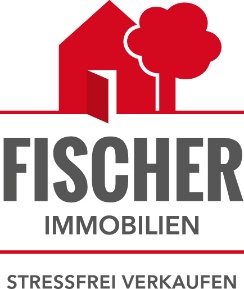 (bei Vermietung)Name der/des Mieter(s): 	Adresse der besichtigten Wohnung: 	Anlass:		Einzug  	Auszug  Die Wohnungsübergabe fand am _________________ um _______________ Uhr statt.Es wurden:	  keine Mängel festgestellt 		 die folgenden Mängel festgestellt: Frist für die Mängelbeseitigung:Die festgestellten Mängel sind vom Mieter zu beseitigen bis zum: 	Schlüsselübergabe (Anzahl):Renovierung: Die letzte Renovierung wurde durchgeführt am (Datum): 	Bemerkungen/Sonstiges:Bestätigung: Der Mieter hat eine Kopie des Übergabeprotokolls erhalten:      Ja     Nein  Datum: 		Vermieter: 		Mieter: 	Zeuge(n):	RaumKeine MängelMängel/BemerkungenDiele/FlurWohnzimmerSchlafzimmerKücheKinderzimmerArbeitszimmerBad/WCGäste WCBalkon/TerrasseKellerGarageDachbodenWeitere RäumeZählerstände:Zählernummer:Zählernummer:Stand:Strom:Gas:Kaltwasserzähler (blau):Warmwasserzähler (rot):RaumZählernummerStandHeizung:___ x Hausschlüssel___ x Wohnungsschlüssel___ x Briefkastenschlüssel___ x Kellerschlüssel___ x Sonstige SchlüsselFolgende Schlüssel fehlen: Folgende Schlüssel fehlen: Folgende Schlüssel fehlen: 